RENOVACION MObILIARIO GAZTETXE 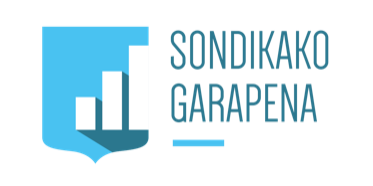 Gestión PrioritariaDESCRIPCIÓNRenovación del mobiliario de Gaztetxe y sus instalaciones con la participación de los y las jóvenes usuarios/as.OBJETIVOTrabajar  valores como: Priorizar necesidades de acuerdo a un presupuesto asignadoTomar decisiones en equipoSentimiento de realización ante un proyecto propio.Actualización de las instalacionesAcciones planteadasReuniones con los y las jóvenes en el Gaztetxe para conocer sus opinionesRealización de compra consensuada.Seguimiento del cambioseguimiento DEL PROYECTO. ACCIONES A REALIZAR/REALIZADAS Presentación de proyecto 2018: Reunión de puesta en común2019: Compra de mobiliario (EN MARCHA)2019: Ejecuciónnº identificativoSDK-GP-39PRESUPUESTO ASIGNADO
6.000€